Русский язык. 9 класс. Подготовка к ГИА-2012. Под ред. Сениной Н.А.  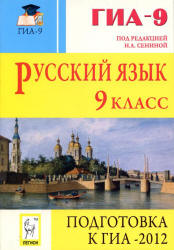 